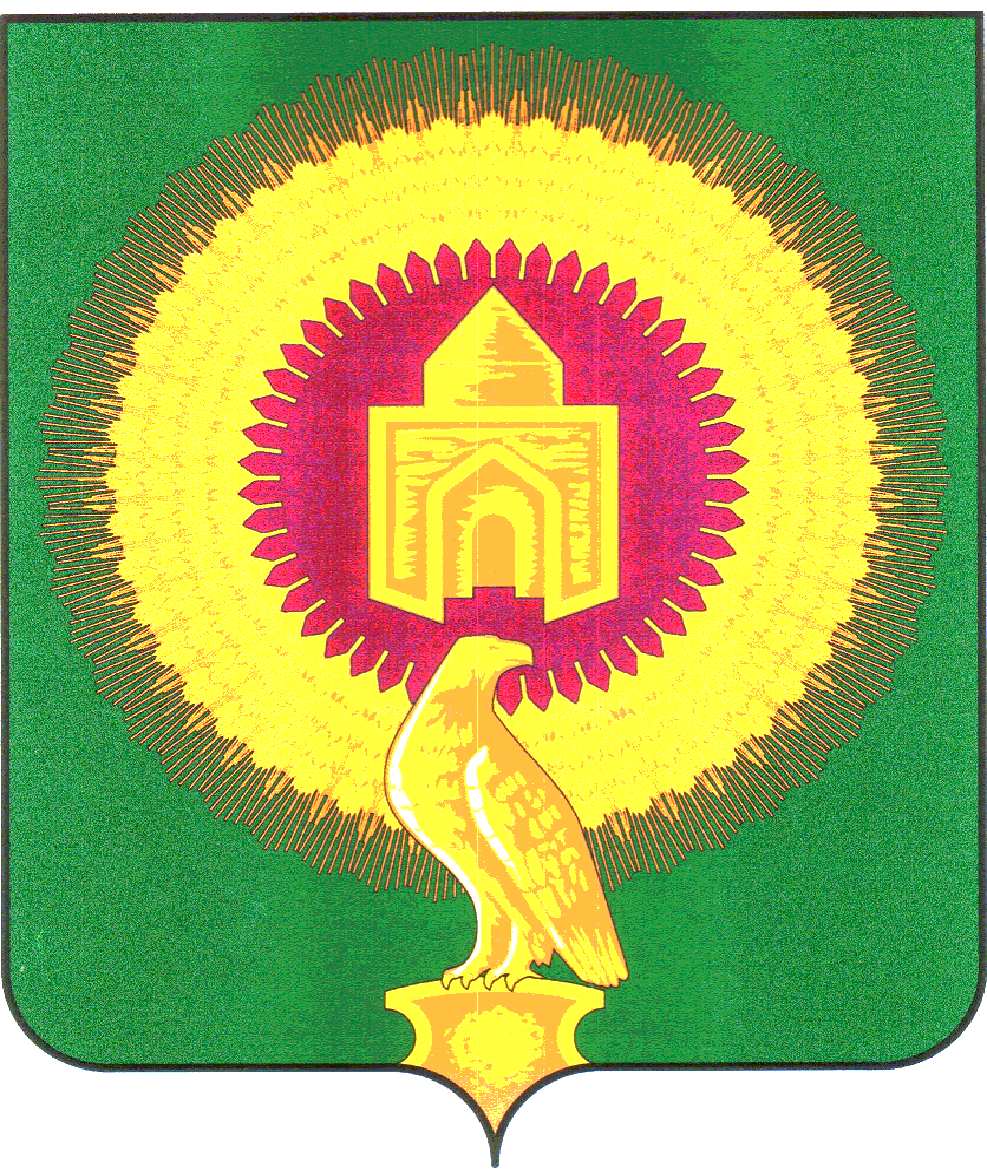 СОВЕТ ДЕПУТАТОВКАЗАНОВСКОГО СЕЛЬСКОГО ПОСЕЛЕНИЯВАРНЕНСКОГО МУНИЦИПАЛЬНОГО РАЙОНАЧЕЛЯБИНСКОЙ ОБЛАСТИРЕШЕНИЕот 29 января 2020 года                            №  04   О внесении изменений и дополнений в бюджет Казановского сельского поселения на 2020 год и плановый период 2021-2022 годов	Совет депутатов Казановского сельского поселения РЕШАЕТ:1. Внести в бюджет Казановского сельского поселения на 2020 год и на плановый период 2021 и 2022 годов, принятый Решением Совета депутатов Казановского сельского поселения Варненского муниципального района Челябинской области от 19 декабря  2019 года  № 21:1) в статье 1: в пункте 1 п.п. 1 слова «в сумме 2437,66 тыс.рублей» заменить на слова «в сумме 2940,49 тыс.рублей», слова «в сумме 1398,56 тыс.рублей» заменить на слова «в сумме 1901,39 тыс.рублей»в пункте 1 п.п. 2 слова «в сумме 2437,66 тыс. рублей» заменить на слова «в сумме 3170,55 тыс.рублей»;	в пункте 1 п.п. 3 слова « дефицит (профицит) бюджета Казановского сельского поселения не планируется» заменить на слова «дефицит бюджета Казановского сельского поселения на 2020 год  в сумме 230,06 тыс.рублей».           3) Приложение 4 изложить в новой редакции (приложение 1 к настоящему решению);4) Приложение 6 изложить в новой редакции (приложение 2 к настоящему решению);5) Приложение 12 изложить в новой редакции (приложение 3 к настоящему решению);2. Настоящее Решение вступает в силу со дня его подписания и обнародования.Глава Казановского сельского поселения                       ____________    Т.Н. КоломыцеваПредседатель совета депутатовКазановского сельского поселения                                    ___________    Л.С. Шелюта Приложение 1к решению "О внесении изменений и дополнений в бюджет Казановского сельского поселенияна 2020 год и плановый период 2021 и 2022 годов»от 29 января 2020 года № 04Приложение 4к решению "О бюджете Казановского сельского поселенияна 2020 год и плановый период 2021 и 2022 годов»от 19 декабря 2019 года № 21 Распределение бюджетных ассигнований по разделам, подразделам, целевым статьям, группам видов расходов бюджета Казановского сельского поселения на 2020 год	      (тыс. руб.)Приложение 2к решению "О внесении изменений и дополнений в бюджет Казановского сельского поселенияна 2020 год и плановый период 2021 и 2022 годов»от 29 января 2020 года № 04Приложение 6к решению "О бюджете Казановского сельского поселенияна 2020 год и плановый период 2021 и 2022 годов»от 19 декабря 2019 года № 21 Ведомственная структура расходов бюджета Казановского сельского поселения на 2020 год	      (тыс. руб.)Приложение 3к решению "О внесении изменений и дополнений в бюджет Казановского сельского поселенияна 2020 год и плановый период 2021 и 2022 годов»от 29 января 2020 года № 04Приложение 12к решению "О бюджете Казановского сельского поселенияна 2020 год и плановый период 2021 и 2022 годов»от 19 декабря 2019 года № 21 Источники внутреннего финансирования дефицита бюджета Казановского сельского поселения на 2020 год (тыс. рублей)  Наименование показателяСумма на   2020 годНаименование показателяРазделПодразделКЦСРКВРСумма на   2020 год123457ВСЕГО:3 170,55ОБЩЕГОСУДАРСТВЕННЫЕ ВОПРОСЫ011 727,40Функционирование высшего должностного лица субъекта Российской Федерации и муниципального образования0102228,82Расходы общегосударственного характера01029900400000228,82Глава муниципального образования01029900420301228,82Фонд оплаты труда государственных (муниципальных) органов01029900420301121175,50Взносы по обязательному социальному страхованию на выплаты денежного содержания и иные выплаты работникам государственных (муниципальных) органов0102990042030112953,32Функционирование Правительства Российской Федерации, высших исполнительных органов государственной власти субъектов Российской Федерации, местных администраций01041 211,36Расходы общегосударственного характера010499004000001 210,69Центральный аппарат010499004204011 210,69Фонд оплаты труда государственных (муниципальных) органов01049900420401121176,50Взносы по обязательному социальному страхованию на выплаты денежного содержания и иные выплаты работникам государственных (муниципальных) органов0104990042040112953,32Прочая закупка товаров, работ и услуг01049900420401244972,70Иные межбюджетные трансферты010499004204015408,17Уплата налога на имущество организаций, земельного и транспортного налога010499089000000,67Уплата налога на имущество организаций, земельного и транспортного налога государственными органами010499089204010,67Уплата прочих налогов, сборов010499089204018520,67Обеспечение деятельности финансовых, налоговых и таможенных органов и органов финансового (финансово-бюджетного) надзора0106229,82Расходы общегосударственного характера01069900400000229,82Центральный аппарат01069900420401229,82Фонд оплаты труда государственных (муниципальных) органов01069900420401121176,50Взносы по обязательному социальному страхованию на выплаты денежного содержания и иные выплаты работникам государственных (муниципальных) органов0106990042040112953,32Другие общегосударственные вопросы011357,39Осуществление условий для деятельности добровольн.формирований населения по охр.общ.порядка в границах с.п.011319002250207,39Иные межбюджетные трансферты011319002250205407,39Другие мероприятия по реализации государственных функций0113990090000050,00Выполнение других обязательств государства0113990092030050,00Прочая закупка товаров, работ и услуг0113990092030024450,00НАЦИОНАЛЬНАЯ ОБОРОНА0246,80Мобилизационная и вневойсковая подготовка020346,80Осуществление полномочий по первичному воинскому учету на территориях, где отсутствуют военные комиссариаты0203463005118046,80Фонд оплаты труда государственных (муниципальных) органов0203463005118012133,64Взносы по обязательному социальному страхованию на выплаты денежного содержания и иные выплаты работникам государственных (муниципальных) органов0203463005118012910,16Прочая закупка товаров, работ и услуг020346300511802443,00НАЦИОНАЛЬНАЯ ЭКОНОМИКА04360,76Дорожное хозяйство (дорожные фонды)0409360,76Содержание , ремонт и капитальный ремонт автомобильных дорог общего пользования Варненского муниципального района04091800201000215,76Прочая закупка товаров, работ и услуг04091800201000244215,76Мероприятия по совершенствованию движения пешеходов и предупреждению аварийности с участием пешеходов04092400100010145,00Прочая закупка товаров, работ и услуг04092400100010244145,00ЖИЛИЩНО-КОММУНАЛЬНОЕ ХОЗЯЙСТВО05208,49Благоустройство0503178,49Благоустройство05039906000000178,49Уличное освещение05039906000100173,49Прочая закупка товаров, работ и услуг05039906000100244173,49Расходы на прочие мероприятия по благоустройству поселений050399060005005,00Прочая закупка товаров, работ и услуг050399060005002445,00Другие вопросы в области жилищно-коммунального хозяйства050530,00Муниципальная программа "Комплексное развитие систем коммунальной инфраструктуры Варненского муниципального района Челябинской области на 2015-2025 годы"050509000000000,00Прочая закупка товаров, работ и услуг050509000000002440,00Подпрограмма "Комплексное развитие систем водоснабжения и водоотведения Варненского муниципального района на 2015-2020 годы0505091000000030,00Ремонт сетей водоснабжения0505091010200030,00Прочая закупка товаров, работ и услуг0505091010200024430,00КУЛЬТУРА, КИНЕМАТОГРАФИЯ08824,28Культура0801824,28Учреждения культуры и мероприятия в сфере культуры и кинематографии08019904400000824,28Обеспечение деятельности (оказание услуг) подведомственных казенных учреждений08019904409900824,28Фонд оплаты труда учреждений08019904409901111178,00Взносы по обязательному социальному страхованию на выплаты по оплате труда работников и иные выплаты работникам учреждений0801990440990111953,62Закупка товаров, работ, услуг в целях капитального ремонта государственного (муниципального) имущества08019904409901243500,00Прочая закупка товаров, работ и услуг0801990440990124492,66СОЦИАЛЬНАЯ ПОЛИТИКА102,83Социальное обеспечение населения10032,83Подпрограмма "Повышение качества жизни граждан пожилого возраста и иных категорий граждан"100328200000002,83Осуществление мер социальной поддержки граждан, работающих и проживающих в сельских населенных пунктах и рабочих поселках Челябинской области100328200283802,83Пособия, компенсации и иные социальные выплаты гражданам, кроме публичных нормативных обязательств100328200283803212,83Наименование показателяКБККБККБККБКСумма на  2020 годНаименование показателяКВСРРазделПодразделКЦСРКВРСумма на  2020 год123457ВСЕГО:3 170,55ОБЩЕГОСУДАРСТВЕННЫЕ ВОПРОСЫ840011 727,40Функционирование высшего должностного лица субъекта Российской Федерации и муниципального образования8400102228,82Расходы общегосударственного характера84001029900400000228,82Глава муниципального образования84001029900420301228,82Фонд оплаты труда государственных (муниципальных) органов84001029900420301121175,50Взносы по обязательному социальному страхованию на выплаты денежного содержания и иные выплаты работникам государственных (муниципальных) органов8400102990042030112953,32Функционирование Правительства Российской Федерации, высших исполнительных органов государственной власти субъектов Российской Федерации, местных администраций84001041 211,36Расходы общегосударственного характера840010499004000001 210,69Центральный аппарат840010499004204011 210,69Фонд оплаты труда государственных (муниципальных) органов84001049900420401121176,50Взносы по обязательному социальному страхованию на выплаты денежного содержания и иные выплаты работникам государственных (муниципальных) органов8400104990042040112953,32Прочая закупка товаров, работ и услуг84001049900420401244972,70Иные межбюджетные трансферты840010499004204015408,17Уплата налога на имущество организаций, земельного и транспортного налога840010499089000000,67Уплата налога на имущество организаций, земельного и транспортного налога государственными органами840010499089204010,67Уплата прочих налогов, сборов840010499089204018520,67Обеспечение деятельности финансовых, налоговых и таможенных органов и органов финансового (финансово-бюджетного) надзора8400106229,82Расходы общегосударственного характера84001069900400000229,82Центральный аппарат84001069900420401229,82Фонд оплаты труда государственных (муниципальных) органов84001069900420401121176,50Взносы по обязательному социальному страхованию на выплаты денежного содержания и иные выплаты работникам государственных (муниципальных) органов8400106990042040112953,32Другие общегосударственные вопросы840011357,39Осуществление условий для деятельности добровольн.формирований населения по охр.общ.порядка в границах с.п.840011319002250207,39Иные межбюджетные трансферты840011319002250205407,39Другие мероприятия по реализации государственных функций8400113990090000050,00Выполнение других обязательств государства8400113990092030050,00Прочая закупка товаров, работ и услуг8400113990092030024450,00НАЦИОНАЛЬНАЯ ОБОРОНА8400246,80Мобилизационная и вневойсковая подготовка840020346,80Осуществление полномочий по первичному воинскому учету на территориях, где отсутствуют военные комиссариаты8400203463005118046,80Фонд оплаты труда государственных (муниципальных) органов8400203463005118012133,64Взносы по обязательному социальному страхованию на выплаты денежного содержания и иные выплаты работникам государственных (муниципальных) органов8400203463005118012910,16Прочая закупка товаров, работ и услуг840020346300511802443,00НАЦИОНАЛЬНАЯ ЭКОНОМИКА84004360,76Дорожное хозяйство (дорожные фонды)8400409360,76Содержание , ремонт и капитальный ремонт автомобильных дорог общего пользования Варненского муниципального района84004091800201000215,76Прочая закупка товаров, работ и услуг84004091800201000244215,76Мероприятия по совершенствованию движения пешеходов и предупреждению аварийности с участием пешеходов84004092400100010145,00Прочая закупка товаров, работ и услуг84004092400100010244145,00ЖИЛИЩНО-КОММУНАЛЬНОЕ ХОЗЯЙСТВО84005208,49Благоустройство8400503178,49Благоустройство84005039906000000178,49Уличное освещение84005039906000100173,49Прочая закупка товаров, работ и услуг84005039906000100244173,49Расходы на прочие мероприятия по благоустройству поселений840050399060005005,00Прочая закупка товаров, работ и услуг840050399060005002445,00Другие вопросы в области жилищно-коммунального хозяйства840050530,00Муниципальная программа "Комплексное развитие систем коммунальной инфраструктуры Варненского муниципального района Челябинской области на 2015-2025 годы"840050509000000000,00Прочая закупка товаров, работ и услуг840050509000000002440,00Подпрограмма "Комплексное развитие систем водоснабжения и водоотведения Варненского муниципального района на 2015-2020 годы8400505091000000030,00Ремонт сетей водоснабжения8400505091010200030,00Прочая закупка товаров, работ и услуг8400505091010200024430,00КУЛЬТУРА, КИНЕМАТОГРАФИЯ84008824,28Культура8400801824,28Учреждения культуры и мероприятия в сфере культуры и кинематографии84008019904400000824,28Обеспечение деятельности (оказание услуг) подведомственных казенных учреждений84008019904409900824,28Фонд оплаты труда учреждений84008019904409901111178,00Взносы по обязательному социальному страхованию на выплаты по оплате труда работников и иные выплаты работникам учреждений8400801990440990111953,62Закупка товаров, работ, услуг в целях капитального ремонта государственного (муниципального) имущества84008019904409901243500,00Прочая закупка товаров, работ и услуг8400801990440990124492,66СОЦИАЛЬНАЯ ПОЛИТИКА840102,83Социальное обеспечение населения84010032,83Подпрограмма "Повышение качества жизни граждан пожилого возраста и иных категорий граждан"840100328200000002,83Осуществление мер социальной поддержки граждан, работающих и проживающих в сельских населенных пунктах и рабочих поселках Челябинской области840100328200283802,83Пособия, компенсации и иные социальные выплаты гражданам, кроме публичных нормативных обязательств840100328200283803212,83Код бюджетной классификации Российской ФедерацииНаименование источника средствСумма000 01 00 00 00 00 0000 000Источники внутреннего финансирования дефицитов бюджетов230,06000 01 05 00 00 00 0000 000Изменение остатков средств на счетах по учёту средств бюджета230,06